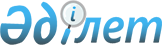 Об утверждении государственного образовательного заказа на дошкольное воспитание и обучение, размера родительской платы на 2020 год по Акжаикскому районуПостановление акимата Акжаикского района Западно-Казахстанской области от 13 июля 2020 года № 133. Зарегистрировано Департаментом юстиции Западно-Казахстанской области 14 июля 2020 года № 6300
      Руководствуясь Законом Республики Казахстан от 23 января 2001 года "О местном государственном управлении и самоуправлении в Республике Казахстан", Законом Республики Казахстан от 27 июля 2007 года "Об образовании", акимат Акжаикского района ПОСТАНОВЛЯЕТ:
      1. Утвердить государственный образовательный заказ на дошкольное воспитание и обучение, размер родительской платы на 2020 год.
      2. Признать утратившим силу постановление акимата Акжаикского района от 4 апреля 2019 года № 67 "Об утверждении государственного образовательного заказа на дошкольное воспитание и обучение, размера родительской платы на 2019 год" (зарегистрированное в Реестре государственной регистрации нормативных правовых актов № 5609, опубликованное 15 апреля 2019 года в Эталонном контрольном банке нормативных правовых актов Республики Казахстан).
      3. Руководителю аппарата акима Акжаикского района (Р.Рахметуллин) обеспечить государственную регистрацию данного постановления в органах юстиции.
      4. Контроль за исполнением настоящего постановления возложить на заместителя акима района Т.Габдушева.
      5. Настоящее постановление вводится в действие со дня первого официального опубликования. Государственный образовательный заказ на дошкольное воспитание и обучение, размер родительской платы на 2020 год
					© 2012. РГП на ПХВ «Институт законодательства и правовой информации Республики Казахстан» Министерства юстиции Республики Казахстан
				
      Аким Акжаикского района

К. Айтмухамбетов
Утвержден
постановлением акимата
Акжаиского района
от13 июля 2020 года № 133
Расположение дошкольной организации по территориальному расположению
Наименование дошкольных образовательных и воспитательных организаций
Численность воспитанников дошкольных образовательных и воспитательных организаций (человек)
 Государственный образовательный заказ на 1 воспитанника в месяц (тенге)
Размер родительской платы на одного воспитанника в месяц (тенге)
Размер родительской платы на одного воспитанника в месяц (тенге)
Расположение дошкольной организации по территориальному расположению
Наименование дошкольных образовательных и воспитательных организаций
Численность воспитанников дошкольных образовательных и воспитательных организаций (человек)
 Государственный образовательный заказ на 1 воспитанника в месяц (тенге)
До 3 лет
С 3-х до 6 лет
Ясли-сад (местный бюджет)
Ясли-сад (местный бюджет)
Ясли-сад (местный бюджет)
Ясли-сад (местный бюджет)
Ясли-сад (местный бюджет)
Ясли-сад (местный бюджет)
Акжаикский район, село Чапаево
Государственное коммунальное казенное предприятие "Детский сад "Акбота" государственного учреждения "Аппарат акима Чапаевского сельского округа Акжаикского района Западно -Казахстанской области"
80
57909
6500
7000
Акжаикский район, село Чапаево
Государственное коммунальное казенное предприятие "Детский сад "Бөбек" государственного учреждения "Аппарат акима Чапаевского сельского округа Акжаикского района Западно -Казахстанской области"
140
49298
6500
7000
Акжаикский район, село Тайпак
Государственное коммунальное казенное предприятие "Ясли-сад "Балбұлақ" государственного учреждения "Аппарат акима Тайпакского сельского округа Акжаикского района Западно -Казахстанской области"
75
56964
6500
7000
Акжаикский район, село Тайпак
Государственное коммунальное казенное предприятие "Ясли- сад "Айгөлек" государственного учреждения "Аппарат акима Тайпакского сельского округа Акжаикского района Западно -Казахстанской области"
95
57189
6500
7000
Акжаикский район, село Мергенево
Государственное коммунальное казенное предприятие ясли-сад "Балбөбек" отдела образования Акжаикского района Западно- Казахстанской области
45
71200
6500
7000
Акжаикский район, село Лбищенское
Государственное коммунальное казенное предприятие "Ясли- сад "Еркемай" государственного учреждения "Аппарат акима Акжолского сельского округа Акжаикского района Западно -Казахстанской области"
70
59800
6500
7000
Акжаикский район, село Базаршолан
Государственное коммунальное казенное предприятие ясли-сад "Балдәурен" отдела образования Акжаикского района Западно- Казахстанской области
40
80671
6500
7000
Акжаикский район, село Алгабас
Государственное коммунальное казенное предприятие ясли-сад "Балғыншақ" отдела образования Акжаикского района Западно- Казахстанской области
25
62160
6500
7000
Акжаикский район, село Карауылтобе
Государственное коммунальное казенное предприятие ясли-сад "Нұрбақыт" отдела образования Акжаикского района Западно- Казахстанской области
40
78208
6500
7000
Мини-центры с полным днем пребывания при школе (местный бюджет)
Мини-центры с полным днем пребывания при школе (местный бюджет)
Мини-центры с полным днем пребывания при школе (местный бюджет)
Мини-центры с полным днем пребывания при школе (местный бюджет)
Мини-центры с полным днем пребывания при школе (местный бюджет)
Мини-центры с полным днем пребывания при школе (местный бюджет)
Акжаикский район, село Алмалы
Коммунальное государственное учреждение "Алмалинская средняя общеобразовательная школа" Акжаикского районного отдела образования Западно- Казахстанской области
50
30670
5000
5500
Акжаикский район, село Аксуат
Коммунальное государственное учреждение "Средняя общеобразовательная школа им.С.Ошанова" Акжаикского районного отдела образования Западно- Казахстанской области
40
30671
5000
5500
Акжаикский район, село Жанабулак
Коммунальное государственное учреждение "Жанабулакская средняя общеобразовательная школа" Акжаикского районного отдела образования Западно- Казахстанской области
50
30670
5500
6000
Акжаикский район, село Чапаево
Коммунальное государственное учреждение "Средняя общеобразовательная школа №1" Акжаикского районного отдела образования Западно- Казахстанской области
25
30670
6000
6500
Акжаикский район, село Первомай
Коммунальное государственное учреждение "Битикская средняя общеобразовательная школа-ясли-сад" Акжаикского районного отдела образования Западно-Казахстанской области
50
30765
5000
5500
Акжаикский район, село Бударино
Коммунальное государственное учреждение "Бударинская средняя общеобразовательная школа-ясли-сад" Акжаикского районного отдела образования Западно-Казахстанской области
25
30765
6000
6500
Акжаикский район, село Жубан Молдагалиева
Коммунальное государственное учреждение "Талапская средняя общеобразовательная школа-ясли-сад" Акжаикского районного отдела образования Западно-Казахстанской области
25
30765
5500
6000
Акжаикский район, село Чапаево
Индивидуальный предприниматель "Бердалиева" детский сад "Аяна"
15
23272
7500
8000
Акжаикский район, село Чапаево
"Репетиторский центр 5+" ясли-сад "Жібек"
20
22242
8000
8500
Акжаикский район, село Чапаево
Индивидуальный предприниматель "Төрехан" ясли-сад "Астана"
50
30150
7000
10000